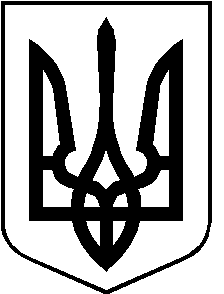 РОЖИЩЕНСЬКА МІСЬКА РАДАЛУЦЬКОГО РАЙОНУ ВОЛИНСЬКОЇ ОБЛАСТІРОЗПОРЯДЖЕННЯ   28 березня 2023 року                                                                           № 58 - рвПро внесення змін до розпорядження міського голови від 09.05.2022 року№68-рв «Про створення робочої групи з питаньнаповнення і збільшення надходжень добюджету Рожищенської територіальної громади»  Відповідно до статті 42, частини восьмої статті 59, статті 18, 63, 69 Закону України «Про місцеве самоврядування в Україні», враховуючи лист Західного міжрегіонального управління Державної служби з питань праці від 16.03.2023 року №ЗХ/3.2/3419-23, з метою забезпечення та узгодження координації дій виконавчих органів міської ради з питань наповнення і збільшення надходжень до бюджету Рожищенської територіальної громади та у зв’язку з кадровими змінами:1. Внести зміни до розпорядження Рожищенського міського голови від 09.05.2022 року №68-рв «Про створення робочої групи з питань наповнення і збільшення надходжень до бюджету Рожищенської територіальної громади», виклавши склад робочої групи з питань наповнення і збільшення надходжень до бюджету Рожищенської територіальної громади у новій редакції, що додається.2. Загальному відділу Рожищенської міської ради (Олександр Івашин) оприлюднити це розпорядження на сайті Рожищенської міської ради. 3. Контроль за виконанням цього розпорядження залишаю за собою. Міський голова                                                                  Вячеслав ПОЛІЩУКСолодуха Алла 21541                                                                                                                                 Додаток                                                                        до розпорядження міського голови                                                     від 28.03.2023 № 58- рвСКЛАДробочої групи з питань наповнення і збільшення надходжень добюджету Рожищенської територіальної громадиГолова робочої групиПопова Ірина             -        начальник фінансового відділу Рожищенської       Степанівна                          міської ради                                             Секретар робочої групиСолодуха Алла           -       начальник юридичного відділу РожищенськоїВіталіївна                            міської радиЧлени робочої групиПопова Ірина             -        начальник фінансового відділу Рожищенської       Степанівна                          міської ради                                             Секретар робочої групиСолодуха Алла           -       начальник юридичного відділу РожищенськоїВіталіївна                            міської радиЧлени робочої групиПопова Ірина             -        начальник фінансового відділу Рожищенської       Степанівна                          міської ради                                             Секретар робочої групиСолодуха Алла           -       начальник юридичного відділу РожищенськоїВіталіївна                            міської радиЧлени робочої групиГайдучик Володимир -      головний державний інспектор відділу зМиколайович                      питань праці Управління інспекційної                                              діяльності у Волинській області Західного                                             міжрегіонального управління Державної                                             служби з питань праці (за згодою)Гайдучик Володимир -      головний державний інспектор відділу зМиколайович                      питань праці Управління інспекційної                                              діяльності у Волинській області Західного                                             міжрегіонального управління Державної                                             служби з питань праці (за згодою)Гайдучик Володимир -      головний державний інспектор відділу зМиколайович                      питань праці Управління інспекційної                                              діяльності у Волинській області Західного                                             міжрегіонального управління Державної                                             служби з питань праці (за згодою)Данилюк Олег Олександрович-начальник відділу земельних відносин Рожищенської міської радиІсаков Ігор Григорович -начальник  відділу поліцейської діяльності №1 (місто Рожище) Луцького районного управління   поліції ГУНП у Волинській області (за згодою)Кузавка Валентин Григорович-начальник відділу містобудування, архітектури, житлово-комунального господарства, благоустрою, комунальної власності, інфраструктури, будівництва, транспорту та екології Рожищенської міської радиСамчук Сергій Олександрович-начальник Рожищенської ДПІ Головного управління ДПС у Волинській області (за згодою)Самойліч ОксанаВолодимирівна-Експерт з місцевих фінансів проєкту USAID «ГОВЕРЛА» 